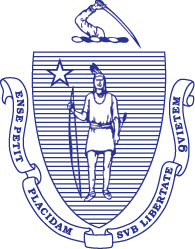 Capital Debt Affordability CommitteeNotice of Public MeetingMonday, December 5, 2016, 11:00 amState House, Room 373, Boston, MAReview and Vote on Minutes From November 14 meetingReview Draft Recommendation to GovernorVote on Recommendation to Governor